نباتات الزهورنباتات الزهور هي النباتات التي لديها الزهور. بعض النباتات لديها زهور كبيرة والنباتات الأخرى لديها زهور صغيرة.الزهور الكبيرة والصغيرةأكبر زهرة في العالم تسمى Raffesia almodii. وقد يكون قطرها أكثر من متر. تنمو في اندونيسيا. بينما أصغر الزهور لايتجاوز قطرها بضع مليمترات.هل شاهدت زهورا صغيرة جدا، ما إسمها بالنرويجي أو بالعربي؟ نباتات عمرها عام واحد وعامين وأخرى معمرة. 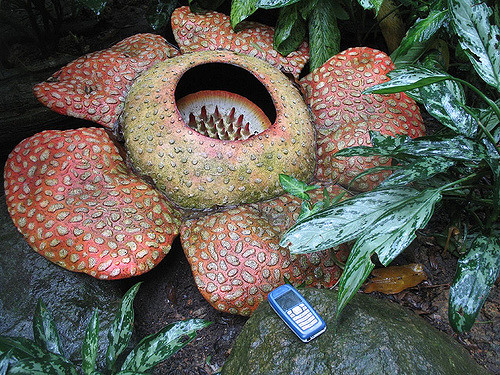 نباتات الزهور المختلفة يمكن أن تعيش لمدة سنة أو سنتين أو عدة سنوات.زهور تعيش لمدة سنةتعيش نباتات البازلاء لمدة عام واحد فقط. وتبدأ البذور بالتفتح في الربيع،وتزهر في الصيف وتنتج البذور. عندما تنضج البذور في الخريف ، تموت النبات .في الربيع المقبل تبدأ البدور بالتفتح وتنتج نباتات جديدة، نسمي نباتات البازلاء زهور سنوية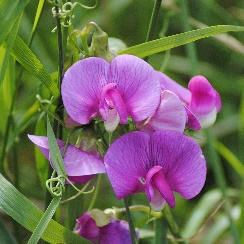 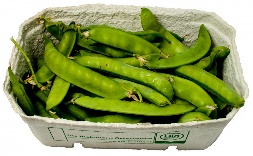 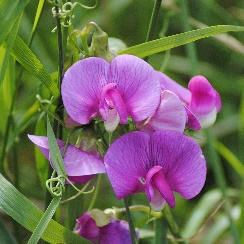 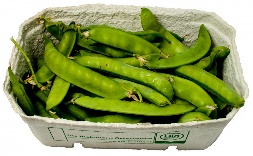 قام الإنسان بزراعة البازلاء منذ حوالي 8000 سنة. البازلاء مصدرها الأصلي من شرق آسيا.زهور تعيش لمدة سنتينيعيش الجزر لمدة عامين وهو من النباتات التي لا تتجاوز عامين في. السنة الأولى تنبت البذور وتنمو الأوراق الخضراء. الأوراق الخضراء تساهم في تغذية الجذر.  الجدر يظل في بطن الأرض الى الصيف المقبل.
في الصيف القادم تزهر البذور. وبعد أن تنضج البذور ، تموت النبات.
عندما يأتي الربيع مرة أخرى تتفتح البذور وتصنع نباتات الجزر الجديدة.أصل الجزر يعود إلى منطقة الشرق الأوسط، ويعتبر العرب هم من أدخلوه إلى  أوروبا منذ حوالي 1000 سنة. 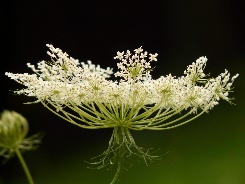 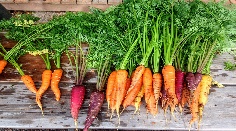 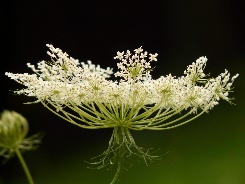 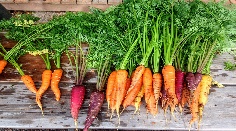 النباتات المعمرةالهندباء نبات معمر. الأجزاء الخضراء من النبات تذبل وتموت في الخريف ، لكن الجذور تظل حية في بطن الأرض، وعندما يحل الربيع  تظهر الأوراق والزهور الجديدة.الهندباء تأتي من أوروبا وغرب آسيا. لكنها انتشرت في العديد من البلدان في جميع أنحاء العالم.
هناك العديد من النباتات المعمرة الأخرى. النباتات 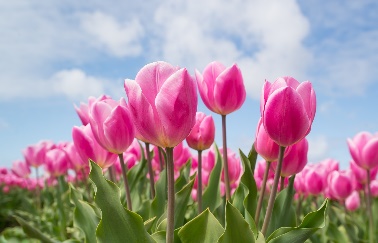 المعمرة لها حيل وسبل مختلفة للبقاء على قيد الحياة طوال فترة فصل الشتاء.الزنبق يخزن التغذية في بصل.  والذي يستطيع البقاء على قيد الحياة طوال فترة الشتاء. وعندما يأتي الربيع يخرج أوراقه وزهوره.نظن أن اسم الزنبق ينحدر من اللغة الفارسية!تتساقط أوراق الهندباء في فصل الخريف. تقوم بذلك لأن الأوراق تحتاج إلى الماء ، وفي الشتاء غالباً ما يتجمد الماء، عندما تتساقط أوراق الأشجار فإنها لا تحتاج إلى الكثير من الماء. مما يساعدها على التمسك بالحياة إلى أن يذوب الجليد وعندها تنمو أوراقا وزهورا وبدورا جديدة. 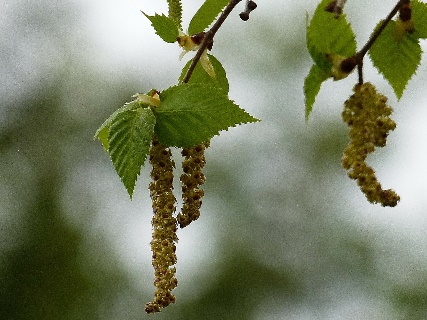 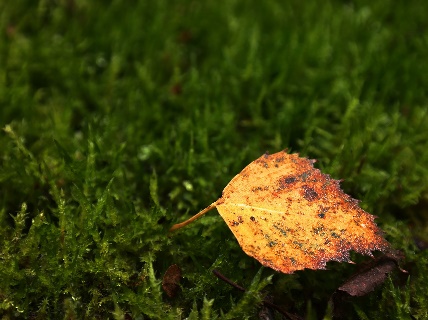 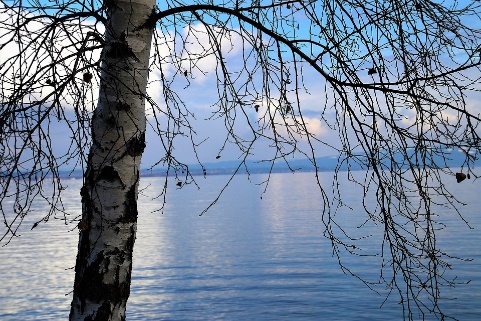 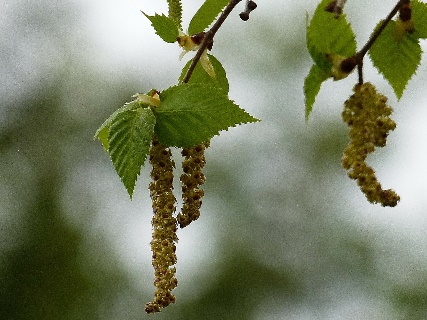 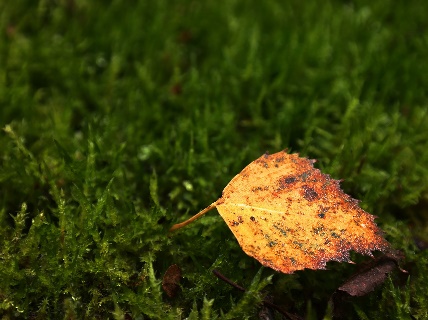 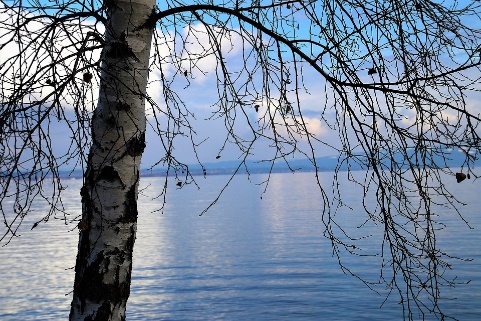 الزهور البريةنباتات الزهور البرية هي التي تنمو في الطبيعة ، وتسمى كذلك بالزهور الأرضية. يمكن أن تبدأ الزهور البرية بالظهور مبكرًا في الربيع. وتستمر إلى فصل الخريف. هناك العديد من الأنواع المختلفة من الزهور الأرضية. يمكن العثور على العديد من أنواع  الزهور البرية على جانب الطريق. Alle bilder på de neste sidene er fra Pixabay.comأدناه توجد بعض الزهور البرية التي تنمو في النرويج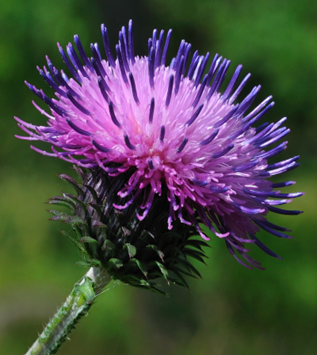 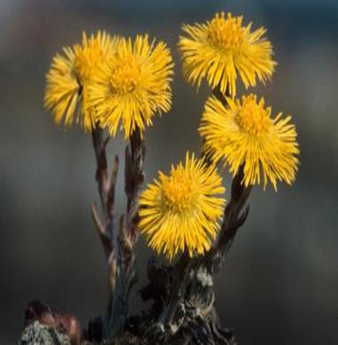 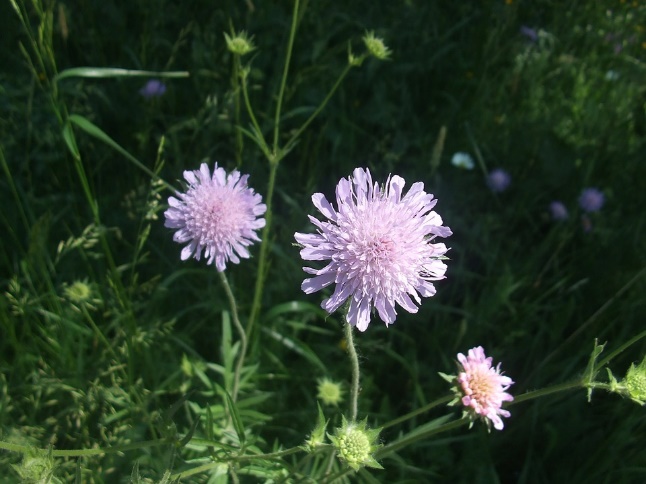 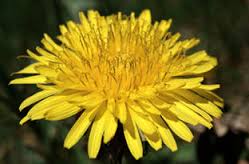 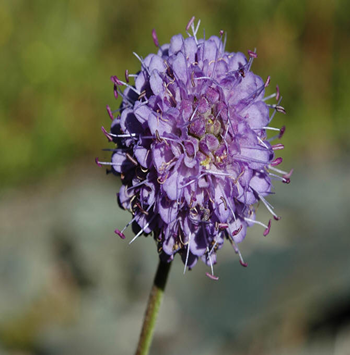 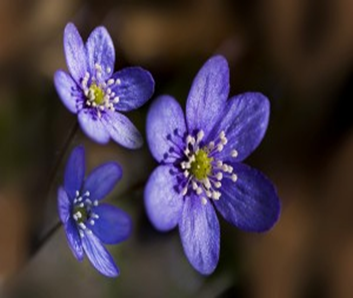 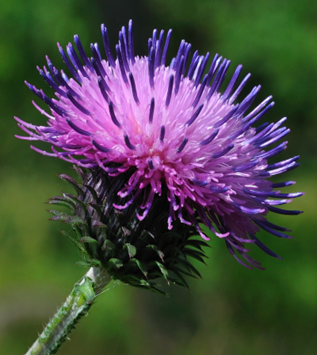 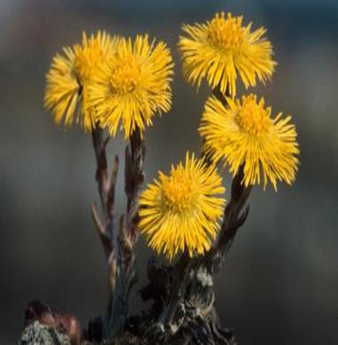 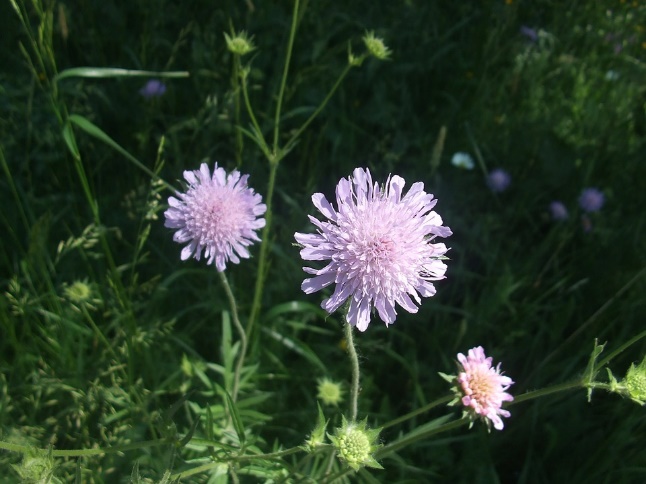 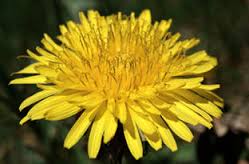 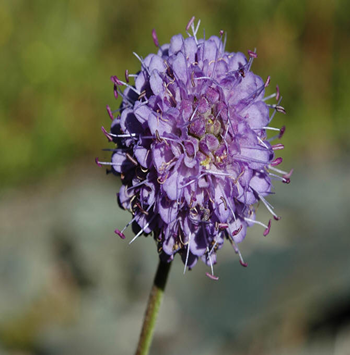 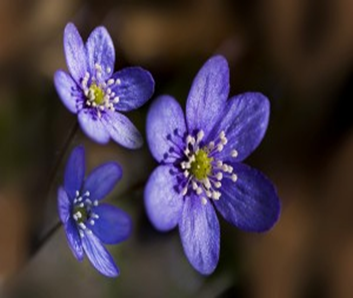 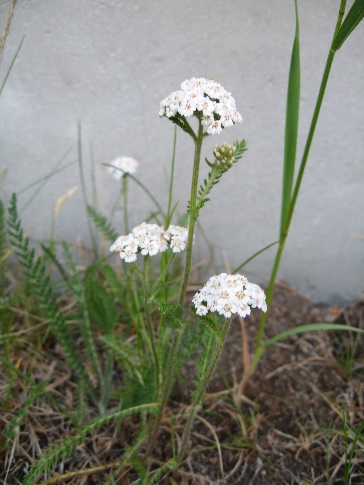 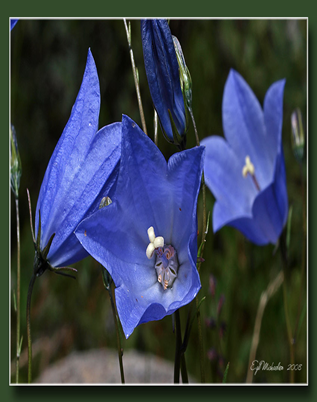 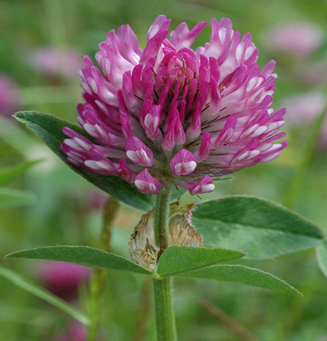 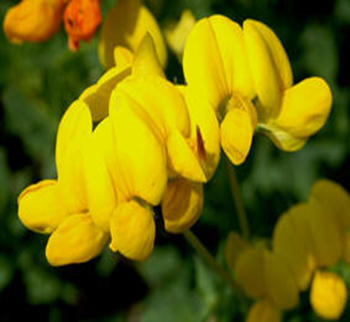 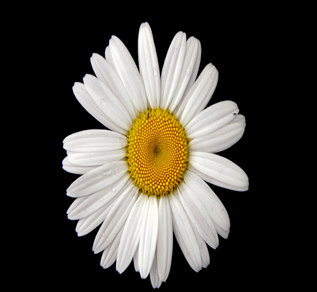 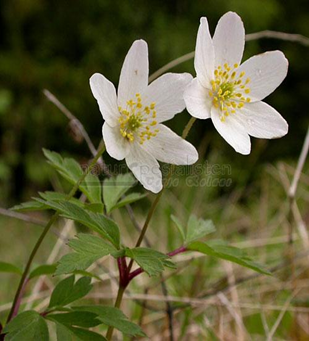 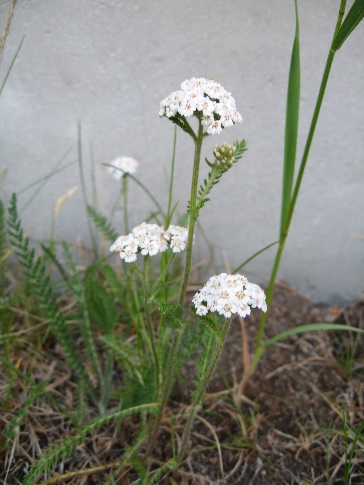 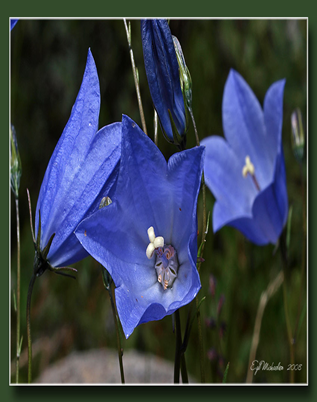 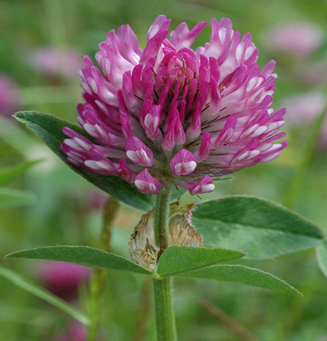 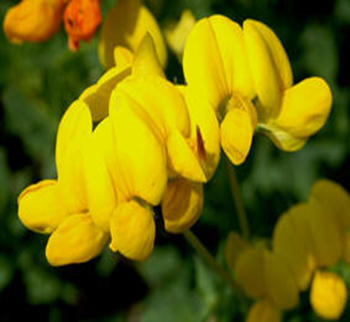 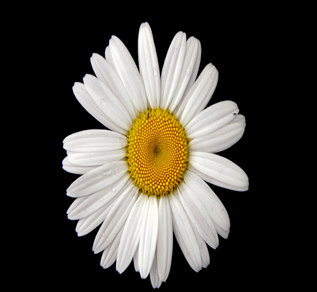 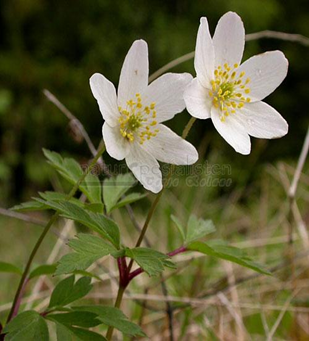 